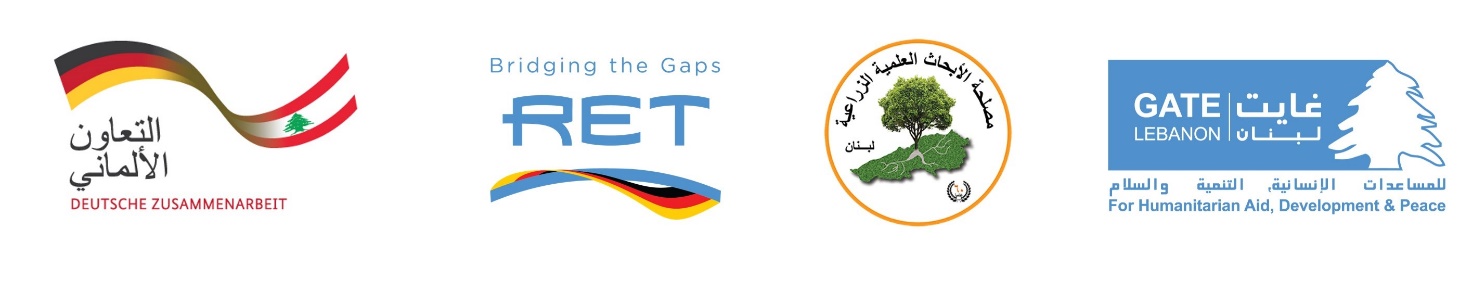 ToRProcurement potato tubersProject Name: Strengthening the resilience and peaceful coexistence of Lebanese and Syrian refugees through increased income generation in the agricultural and food production sectorsSubject: potato specification to produce Cryptolaemous montrouzieri:ItemSpecificationQuantity for 1 year1Varieties: SpuntaLocal productionSize: 6 - 7 cm lengthFree from diseases, pests and damages5 Tones